How to Successfully Enroll at King’s Court Christian Academy:To successfully enroll at KCCA, you must complete and be aware of the following.Registration Fee $30.00 with completed registration formCopy of birth certificateCopy of health form 121Last report card/progress report for grades 1-8Transcripts for all high school studentsBook fees under two options: 1. The full fee $240 for grades 1-6 and $250 for grades 7-12 (this is due the first Monday in July prior to school starting or at the time of registration). 2. ½ the fee up front and ½ in January ($120 for grades 1-6 and $125 for grades 7-12). Tuition is 2,350 for grades 1-8 and is broken down into 10 installments of $235. Tuition is $2,500 for grades 9-12 and is broken down into 10 installments of $250. Tuition is due on the 1st of each month beginning in August and late after the 5th; the last payment is due May 1st. Uniforms can be purchased through Lusso in Greenville, MS. Official school uniform for girls is khaki skirts/skorts purchased through Lusso only because of its approved length and purple uniform shirt with KCCA’s logo sewn on. Boys can wear khaki long pants or shorts; cargo pants are acceptable. Cardigan sweaters are to be worn on Wednesdays for chapel (purchased only through Lusso).KCCA does not serve hot lunches. We outsource hot meal orders to Freddie’s BBQ. Ask Mrs. Linda King for a lunch menu.Make sure you receive a handbook and the compliance page is signed and returned upon your child’s first day of school; this page is found in the front of the handbook.Know that it will be mandatory that your child attends at least one CHRISTIAN church service a month. Your child will have to submit a signed church attendance form every month.Diagnostic tests are given to students in grades 1-8; administration will conduct all diagnostic tests prior your child’s entrance to the school to ensure the proper curriculum is prescribed.There must be an agreement to review homework and sign homework agenda daily.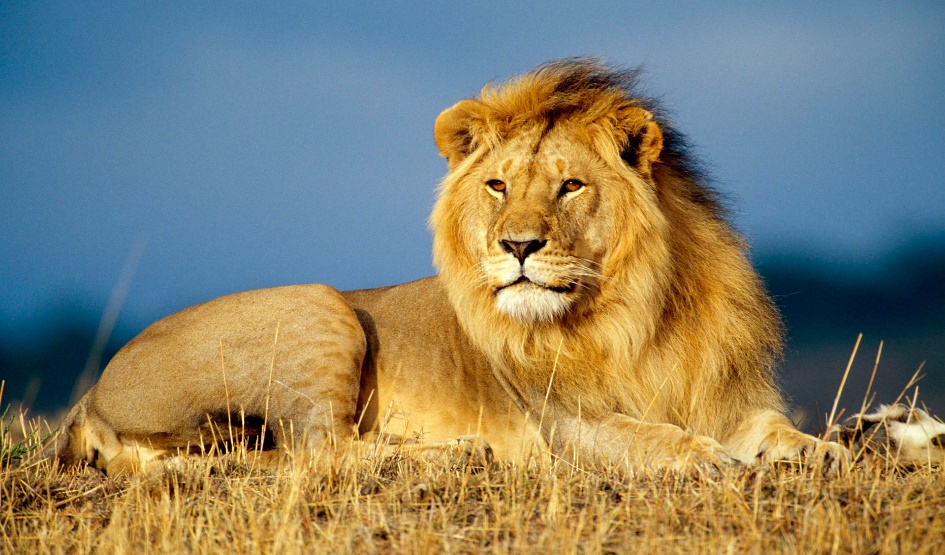 It’s a great day to be a Lion! ROAR!!!